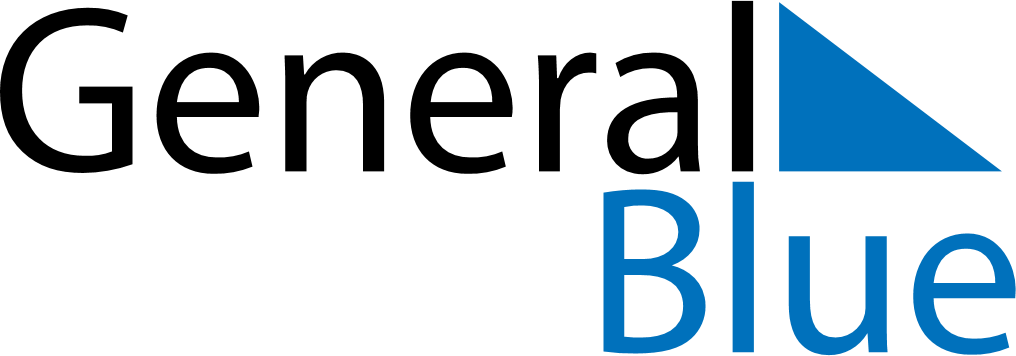 May 2022May 2022May 2022Christmas IslandChristmas IslandSUNMONTUEWEDTHUFRISAT1234567End of Ramadan (Eid al-Fitr)8910111213141516171819202122232425262728293031